 ELŐTERJESZTÉSÁbrahámhegy Község Önkormányzata Képviselő-testületének  2020. szeptember 24-i soron következő nyílt üléséreTisztelt Képviselő-testület!Az államháztartásról szóló 2011. évi CXCV. törvény (a továbbiakban: Áht.) 2015. január 1-jei módosításával a polgármesternek már nem kötelezettsége a jogszabály erejénél fogva a helyi önkormányzat gazdálkodásának első félévi helyzetéről írásban tájékoztatni a képviselő-testületet.Az Áht. 87.§-a az alábbiak szerint módosult és részletezi a beszámolás általános szabályait:„87. § A vagyonról és a költségvetés végrehajtásáról a számviteli jogszabályok szerinti éves költségvetési beszámolót, az éves költségvetési beszámolók alapján évente, az elfogadott költségvetéssel összehasonlítható módon, az év utolsó napján érvényes szervezeti, besorolási rendnek megfelelő záró számadást (a továbbiakban: zárszámadás) kell készíteni.”Magyarország helyi önkormányzatairól szóló 2011. évi CLXXXIX. törvény 115.§ (1) bekezdése kimondja, hogy „A helyi önkormányzat gazdálkodásának biztonságáért a képviselő-testület, a gazdálkodás szabályszerűségéért a polgármester felelős.” ezért szükségesnek ítélem tájékoztatni a T. Képviselő-testületet az önkormányzat elfogadott költségvetési rendeletében megjelenő előirányzatok teljesüléséről és a költségvetési egyenleg alakulásáról.Ábrahámhegy Község Önkormányzata 2020. I. félévi gazdálkodásáról készített kimutatásokat (bevételek, kiadások és felhalmozások) az előterjesztés melléklete szerinti költségvetési táblák tartalmazzák.Az önkormányzat kiadásai alakulásáról az alábbi tájékoztatást adjuk: A személyi juttatások összességében az Önkormányzatál megfelelő teljesítést mutatnak 48,49%. A magasabb százalékos arányt a céljuttatás címén, első negyedévben kifizetett jubileumi jutalom mutatja, illetve az egyéb külső személyi juttatások 2 fő részére kifizetett megbízási díj Strandi stég letétele miatt. Ehhez igazodnak a munkaadókat terhelő járulékok is 55,74%. A dologi kiadásainkat tekintve  a dologi kiadások 54,24%-ot mutatnak. Az Önkormányzat  végleges pénzeszköz átadásai között a Badacsonytomaji Közös Önkormányzati Hivatal támogatása szerepel, illetve önkormányzati hozzájárulások a Tapolca Környéki Önkormányzati Társulás és a Balaton-felvidéki Szociális és Gyermekjóléti Szolgálat részére.Működési kiadások az Egyéb civil szervezetek részére történt.Az Önkormányzat által folyósított ellátások kifizetései a félévkor 5,85%-on teljesültek.  Itt a rászorultsági alapon történő szociális ellátások kerülnek könyvelésre. A felhalmozási kiadások között szoftver vásárlás, ingatlan vásárlás, egyéb tárgyi eszköz beszerzése (Ábrahámhegyet bemutató kisfilm-TOP pályázat, 2 db hírdetőtábla, napelemes köztéri lámpa, tablet, egér, térképtába beszerzés, illetve a Strand fejlesztési pályázat keretében vásárolt eszközök (MTÜ) – pelenkázó, etetőszék, pedálos markoló traktor, babzsákok, Bentley Trike, szekrény, öltözőpad, 3 db strandlépcső, fedés nélküli öltöző, családi akadálymentes öltöző kabinok) illetve az ehhez kapcsolódó áfa 59,67%-os teljesítést mutat. Felújítások között strandi füvesítés (MTÜ pályázat) szerepel.Bevételeink az alábbiak szerint alakulnak: Az állami támogatások időarányosan teljesültek, összességében 48,16%-os teljesítést mutatnak. A működési bevételek között szerepelnek a készletértékesítés bevételei, szolgáltatások ellenértéke, tulajdonosi bevételek, és az ehhez kapcsolódó áfa és kamatbevétel.. Félévkor az önkormányzatnál 63,14%-on állt.Az Önkormányzat jelentős bevételeit az állmi támogatáson felül a közhatalmi bevételek adják , amely nagy részét a  helyi adók teszik ki. Teljesítése félévkor összességében nézve  59,19  %-os teljesítést mutat, az adó I. féléves esedékessége március 15. napja volt, ennek megfelelően  jól alakultak a bevételeink, annak ellenére, hogy a gépjárműadó önkormányzatot megillető részét is a központi költségvetésnek kellet átutalni.			Eredeti ei	Módosított ei. 	Teljesítés	SzázalékÉpítmény adó:		37.000 e/Ft 	37.000 e/Ft	22.665 e/Ft	61,26%Telekadó:		     100 e/Ft	     100 e/Ft	     322 e/Ft	322%Iparűzési adó:		10.000 e/Ft 	10.000 e/Ft	  5.207 e/Ft	52,07%Gépjármű adó:		  2.500 e/Ft	         0 e/Ft	         0 e/Ft           0%IFA:			  2.700 e/Ft	   1.350 e/Ft 	     108 e/Ft	7,96%Ábrahámhegy Köszég Önkormányzatának pénzkészlete 2020. június 30-án 65.687 e/Ft, amelyből 23.664 e/Ft volt a költségvetési számlán.Fentiekre tekintettel kérem a T. Képviselő-testületet, hogy az előterjesztést megvitatni és a határozati javaslatot elfogadni szíveskedjenek. Ábrahámhegy, 2020. 08.12.Tisztelettel:Határozati javaslatÁbrahámhegy Község Önkormányzata Képviselő-testületének…/2020. () Képviselő-testületi határozataTájékoztatás Ábrahámhegy Község Önkormányzata 2020. I. félévi gazdálkodásárólÁbrahámhegy Község Önkormányzatának Képviselő-testülete Ábrahámhegy Község Önkormányzata 2020. I. félévi gazdálkodásáról szóló tájékoztatót elfogadja az előterjesztés szerinti tartalommal. Határidő: 	elfogadás azonnalFelelős: 	Vella Ferenc Zsolt polgármester		Tamás Lászlóné költségvetési- és adóosztályvezető
ÁBRAHÁMHEGY KÖZSÉG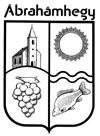 POLGÁRMESTERÉTŐL8256 Ábrahámhegy, Badacsonyi út 13.    Telefon: +36 87 471 506Tárgy:Tájékoztatás Ábrahámhegy Község Önkorányzata 2020. I. félévi gazdálkodásárólElőterjesztő:Vella Ferenc Zsolt polgármesterElőkészítő:Tamás Lászlóné Költségvetési- és adóosztályvezetőTárgyalja:---Melléklet:Költségvetési táblákMeghívott:---A döntés meghozatala egyszerű többséget igényel.A határozati javaslatot törvényességi szempontból megvizsgáltam: Wolf Viktória jegyzőA döntés meghozatala egyszerű többséget igényel.A határozati javaslatot törvényességi szempontból megvizsgáltam: Wolf Viktória jegyzőVella Ferenc Zsoltpolgármester